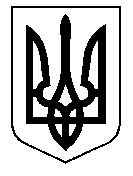 У К Р А Ї Н А Кам’янсько-Дніпровська міська радаКам’янсько-Дніпровского району Запорізької областіТринадцята сесія восьмого скликанняР І Ш Е Н Н Я 25 травня 2018 року          м. Кам’янка - Дніпровська               №  7Про внесення змін до Програми фінансової підтримки комунальних закладівохорони здоров’я Кам’янсько –Дніпровського району на 2018 рікКеруючись п.22 ст.26 Закону України «Про місцеве самоврядування в Україні», ст.ст.85, 91 Бюджетного кодексу України, Законом України «Основи законодавства України про охорону здоров’я», відповідно до постанови Кабінету Міністрів України від 11.07.2002 р. № 955 «Про затвердження Програми подання громадянам гарантованої державою безоплатної медичної допомоги», з метою забезпечення реалізації державної політики у сфері охорони здоров’я, створення умов для забезпечення мешканців об’єднаної територіальної громади медичною допомогою, міська радав и р і ш и л а :       1. Внести зміни до Програми фінансової підтримки комунальних закладів охорони здоров’я Кам’янсько-Дніпровського району  на 2018 рік, затвердженої рішенням міської ради від 07.03.2018 № 1 «Про затвердження Програми фінансової підтримки комунальних закладів охорони здоров’я Кам’янсько-Дніпровського району», а саме:           1.1. Додаток 1 «П Е Р Е Л І К  заходів реалізації  Програми фінансової підтримки закладів охорони здоров’я Кам'янсько – Дніпровського району на 2018 рік» викласти в новій редакції (додається).       2. Дане рішення є невід’ємною частиною рішення сесії міської ради від 07.03.2018 року  № 1 «Про затвердження Програми фінансової підтримки комунальних закладів охорони здоров’я Кам’янсько – Дніпровського району на 2018 рік»       3.  Контроль за виконанням даного рішення покласти на постійну комісію з питань соціально – економічного розвитку міста, інфраструктури, планування бюджету, фінансів, підприємництва та торгівлі.Міський голова                                                                     В.В. Антоненко               Додаток 1до Програми фінансової підтримки 							          комунальних закладів охорони здоров’я Кам’янсько - Дніпровського району на 2018 рік (розділ IX ) П Е Р Е Л І К заходів реалізації  Програми фінансової підтримки закладів охорони здоров’я Кам'янсько – Дніпровського району на 2018 рікНачальник відділу економічногорозвитку, інфраструктури та інвестицій                                  Г.А. Шевердяєва№ з/пНайменування заходівОрієнтовний обсяг фінансування, тис. грн 1241. ТПКВКМБ 0219770 «Інші субвенції» з місцевого бюджету» (загальний фонд)-передача коштів з міського бюджету до районного бюджету у вигляді «Іншої субвенції» з місцевого бюджету», а саме:покриття видатків на комунальні послуги КУ «Кам’янсько-Дніпровська центральна районна лікарня», у тому числі:- оплата теплопостачання- оплата водопостачання та водовідведення- оплата електроенергії300,000150,00070,00080,0002.ТПКВКМБ 0219770 «Інші субвенції» з місцевого бюджету» (загальний фонд)-передача коштів з міського бюджету до районного бюджету у вигляді «Іншої субвенції» з місцевого бюджету», а саме:покриття видатків на комунальні послуги КУ «Кам’янсько-Дніпровський районний центр первинної медико-санітарної допомоги», у тому числі:- медикаменти, дезінфікуючі засоби- запчастини на автомобіль, канцтовари- оплата за програми, послуги зв’язку, обслуговування газового обладнання            32,90025,0002,9005,0003.ТПКВКМБ 0219770 «Інші субвенції» з місцевого бюджету» (загальний фонд)-передача коштів з міського бюджету до районного бюджету у вигляді «Іншої субвенції» з місцевого бюджету», а саме:покриття видатків на комунальні послуги КУ «Кам’янсько-Дніпровський районний центр первинної медико-санітарної допомоги», у тому числі:- фінансування проекту землеустрою по відведенню земельної ділянки;- бензин;- відшкодування пільгових рецептів;- оплату податків.13,5006,5005,5001,0000,5004.ТПКВКМБ 0219770 «Інші субвенції» з місцевого бюджету» (загальний фонд)-передача коштів з міського бюджету до районного бюджету у вигляді «Іншої субвенції» з місцевого бюджету», а саме:- сприяння виконанню депутатських повноважень.           196,760           196,760Разом :            543,160 